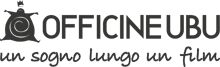 presenta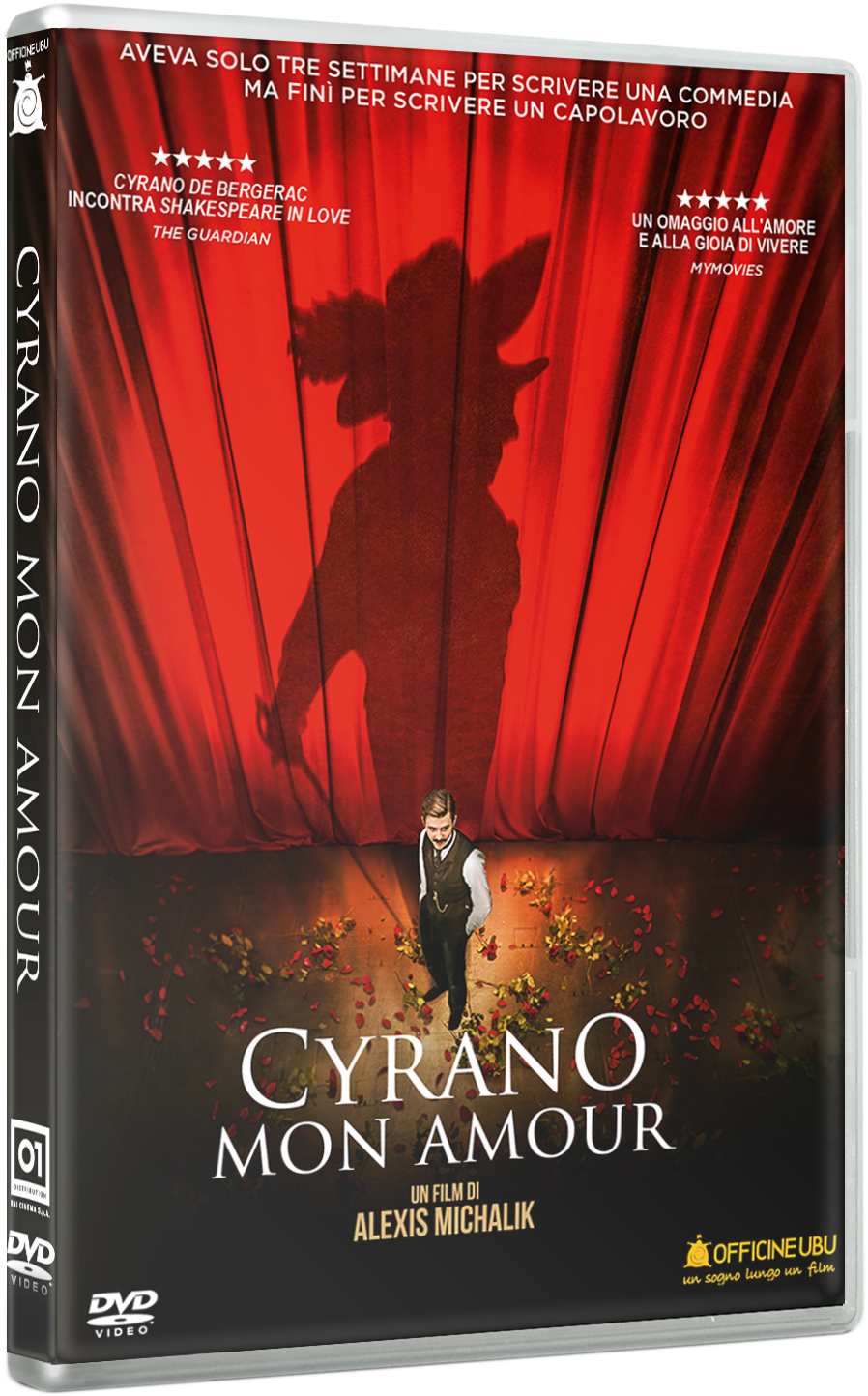 CYRANO MON AMOURscritto e diretto da Alexis MICHALIK
con Thomas SOLIVERES, Olivier GOURMET
Mathilde SEIGNER, Tom LEEB, Alice DE LENCQUESAINGdal 5 Settembre in DVD e On DemandDal 5 Settembre sarà disponibile in DVD a noleggio e in vendita e On demand la commedia CYRANO MON AMOUR, scritta e diretta da Alexis MICHALIK e interpretata da Thomas SOLIVERES, Olivier GOURMET, Mathilde SEIGNER, Tom LEEB e Alice DE LENCQUESAING.Tutti conosciamo il celebre personaggio teatrale di Cyrano de Bergerac, dall’iconico naso, innamorato non corrisposto della bella Roxane, ma anche uomo colto, nobile d’animo, brillante poeta e dotato di un insuperabile talento nella scrittura. Le sue parole d’amore, suggerite all’amico Christian per conquistare Roxane, hanno fatto il giro del mondo ispirando citazioni romantiche, omaggi intellettuali e dipinti, fino ai bigliettini da cioccolatino. Chi non ha mai sentito la frase «Un bacio è un apostrofo rosa tra le parole t’amo»? Ma cosa sappiamo del suo giovanissimo autore, il poeta e drammaturgo Edmond Rostand, e di come ha avuto origine la più famosa opera teatrale di Francia? CYRANO MON AMOUR, adattamento cinematografico di “Edmond”, opera teatrale dello stesso Alexis Michalik che ha portato con enorme successo nei teatri di tutta Francia, ci racconta i retroscena della creazione del “Cyrano de Bergerac”. TRAILERhttps://youtu.be/eYz-fRYmEz4Scheda prodottoTITOLO: Cyrano mon amour (tit. or. Edmond)
CAST:  Thomas Solivéres, Olivier Gourmet, Mathilde Seigner, Tom Leeb, Lucie Boujenah PRODUTTORI: Alain Goldman
REGIA: Alexis Michalik TIPO DI EDIZIONE: Standard Edition
NUMERO DISCHI: 1DURATA: 108 minutiPAESE DI ORIGINE: Francia 2019TARGET DI RIFERIMENTO: Prevalentemente femminile, 30+
CENSURA: visto n.114547 del 18/04/2019 - Per tuttiLINGUA/E DIALOGHI: Italiano e FranceseSOTTOTITOLI: ItalianoFORMATO IMMAGINE: 2,35 : 1FORMATO AUDIO: 5.1 Dolby Digital 
GENERE: CommediaDistribuito in DVD da Rai Cinema - 01 Distribution Home Video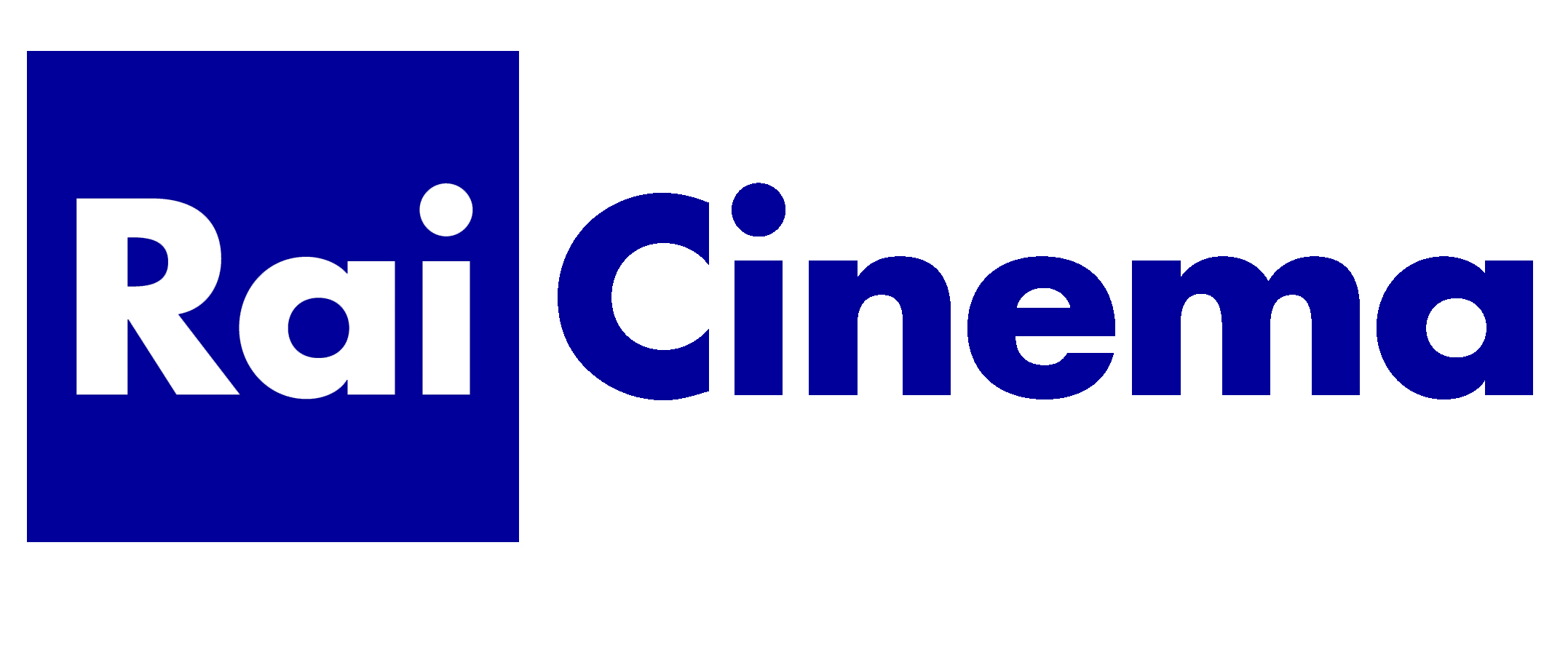 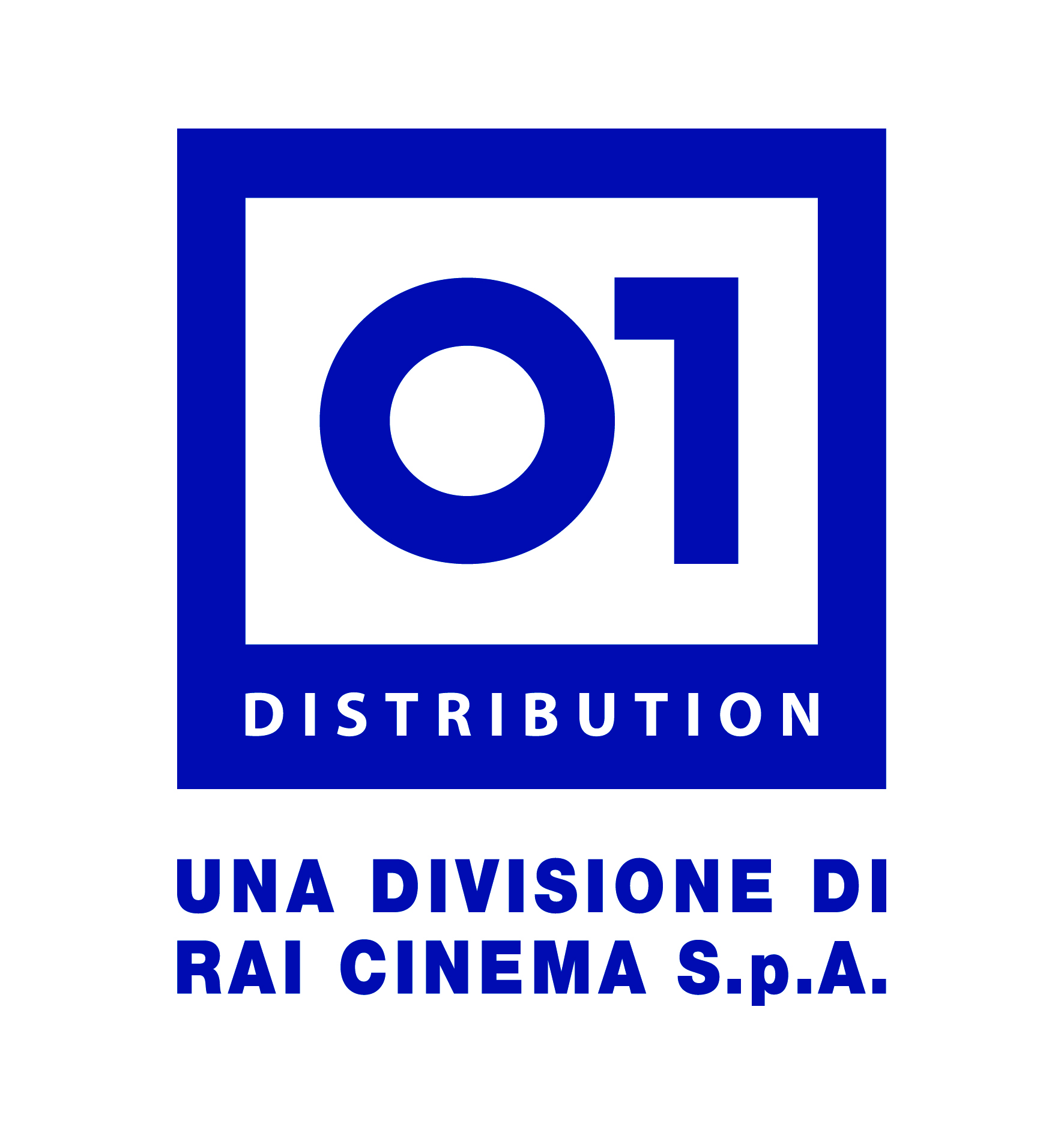 Per immagini e materiali vari consultare:l'area press del sito www.officineubu.com - user: ospite - pw: stampae l’Area press home-video di www.01distribution.itUfficio Stampa Home Video Officine UBUGiulia Saltinitel. 02 87383020giulia.saltini@officineubu.com